Квест-игра по ПДД «Сокровища пирата»    для детей среднего дошкольного возраста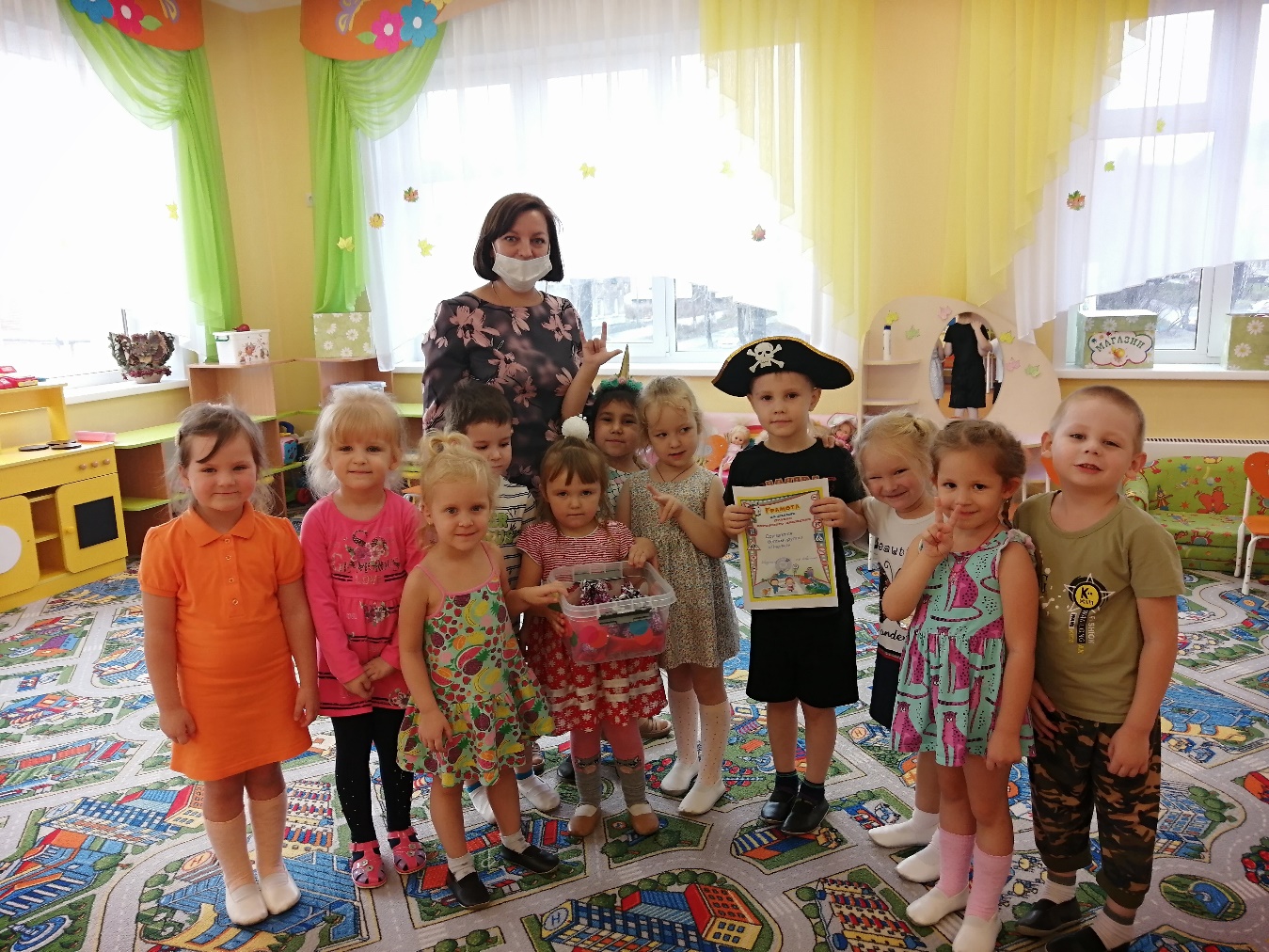 Воспитатели: Кимерилова О.Н.Костенкова М.Г. Цель: повторение основ безопасного поведения на дороге, изучение дорожных правил через игру.Задачи: продолжать учить детей различать дорожные знаки (предупреждающие, разрешающие, запрещающие), предназначенные для водителей и пешеходов.Закреплять представление детей о светофоре и его сигналах, о правилах поведения на улице.Материалы: обозначение станций: смайлик, нотка, мяч, полицейский, Айболит, медицинский знак, дорожные знаки, карта пирата, полоски картона белого и чёрного цвета, пазл светофора, конверт с заданиями, жезл, карточки с дорожными ситуациями, грустный и веселый смайлы, музыкальный центр. Описание игры: В группе детского сада спрятаны записки с заданиями по ПДД. На видном месте дети находят бутылку с картой - планом территории группы детского сада, где отмечены места нахождения записок (т.к. дети читать не умеют). На обратной стороне карты написано послание старого пирата, с предложением найти пиратский клад, но для этого им надо пройти непростые испытания и проверить свои знания о правилах безопасности на дороге. Для этого необходимо двигаясь строго по карте находить спрятанные тайные записки с заданиями.  А в конце путешествие они встретятся с главным пиратом, который подарит им сокровища.  Ход игры: дети, найдя письмо от пирата, идут на поиски сокровищ. Их сопровождает пират. На каждой станции дети должны отыскать конверты с заданиями. Для того, чтобы продолжить путь, необходимо выполнить эти задания. Дальнейший путь указывает карта пирата.- Какое-то письмо. Интересно от кого оно? Давайте прочитаем.«Предлагаем отправиться в путешествие, искать клад, который приготовил вам пират! Чтоб клад пиратский вам найти, испытаний много придется пройти! Найти в шести секретных местах записки, что давно там лежат! По карте смело вы идите, друзей с собою всех возьмите, в пути друг другу будь подмогой, смело шагайте по стрелке строгой! Если честно все пройти, клад вас ждет в конце пути. 1 Задание. Это пока только разминка на внимание.Чтобы было всё в порядке, поиграем мы в загадки. Если с нами вы согласны, громко крикнете в ответ «Это я, это я, это все мои друзья». Если нет, тогда молчите.- Кто из вас идёт вперёд только там, где переход?- Кто вблизи проезжей части весело гоняет мячик?- Кто из вас в вагоне тесном уступает старшим место?-Чтоб проветрится в автобусе немножко, кто высовывает и голову и туловище в окошко?- Знает кто, что красный свет - это значит, хода нет?- Знает кто, что свет зелёный означает, по дороге каждый смело пусть шагает?- Кто бежит вперёд так скоро, что не видит светофора?- Кто ГИБДД помогает, за порядком наблюдает?Вперёд на поиски. Следующее задание под знаком «Нотка».2 Задание. Собери светофор.Дети отыскивают конверт с заданием, в котором написано, что им необходимо собрать из частей светофор. Дети выполняют задание.3 Задание. Чтобы двигаться вперед, срочно нужен переход. Командам нужно выложить пешеходный переход из чёрных и белых полосок картона.А, теперь, проверим, как вы усвоили знания о светофоре. Давайте поиграем. Дети делятся на 2 команды: мальчики – машины; девочки – пешеходы. Загорается зеленый у машин – едут, загорается красный – идут пешеходы.Следующее задание под знаком «Айболит»4 Задание.Самый важный знак на свете — Дорожная азбука не так уж проста! Вы знаки повторите пока»хочу спросить про знак,Нарисован знак вот так.В треугольнике ребятаСо всех ног бегут куда-то.(«Осторожно, дети!»)Шли из сада мы домой,Видим, знак на мостовой:Круг, внутри велосипед,Ничего другого нет!(«Велосипедная дорожка»)Машины мчат во весь опор,И вдруг навстречу знак:Изображен на нем забор.Я тру глаза, смотрю в упор,Шоссе закрыто на запор.А что это за знак?(«Ж/д переезд со шлагбаумом»)Вот кружок с каемкой красной,А внутри рисунка нет.Может, девушки прекраснойДолжен быть внутри портрет?Круг пустой зимой и летом,Как же знак зовется этот?(«Движение запрещено»)Человек, идущий в черном,Красной черточкой зачеркнут.И дорога, вроде, ноЗдесь ходить запрещено!(«Движение пешеходов запрещено»)В треугольнике — два братцаВсе куда-то мчатся, мчатся.Это просто рядом ...(«Дети»)В синем круге пешеходНе торопится, идет.Дорожка безопасна,Здесь ему не страшно.(«Пешеходная дорожка»)Что за знак такой висит?Стоп — машинам он велит...Пешеход! Идите смелоПо дорожкам черно-белым.(«Пешеходный переход»)Можно встретить знак такойНа дороге скоростной,Где больших размеров яма,И ходить опасно прямо,Там, где строится район,Школа, дом иль стадион.(«Дорожные работы»)Ходят смело млад и стар,Даже кошки и собаки...Только здесь не тротуар —Дело все в дорожном знаке.(«Пешеходная дорожка»)Заболел живот у Ромы,Не дойти ему до дома.В ситуации такойНужно знак найти.Какой?(«Пункт первой медицинской помощи»)Следующая станция обозначена «Полицейский с жезлом».Задание 5.  Жезл этот не простой ты передай его рукой, пока музыка играет жезл по кругу гуляет, кто в тишине его возьмет, тот из круга и уйдет!каждая команда встает в круг и передает жезл, пока играет музыка, как только музыка замолкает тот, у кого в руках жезл называет вид транспорта.Танец «Колесики».Чтобы выполнить следующее задание, необходимо найти знак «Пункт первой медицинской помощи». Задание 6.  Спецслужбы срочно назови и номера их повтори! Что бы не было охов и слез, спецов без проблем ты вызвать бы с мог! Повторение номеров спецслужб 112, 101, 102,103,104, названия службы и возможные случаи когда их вызывают.Поиск сундука с сокровищами.Задание 7. Детям необходимо разобрать ситуации на дороге и разделить на две группы. Веселый смайлик: так делать нужно! Грустный смайлик: Так делать нельзя!По выполнении всех заданий пират дарит детям сокровища. 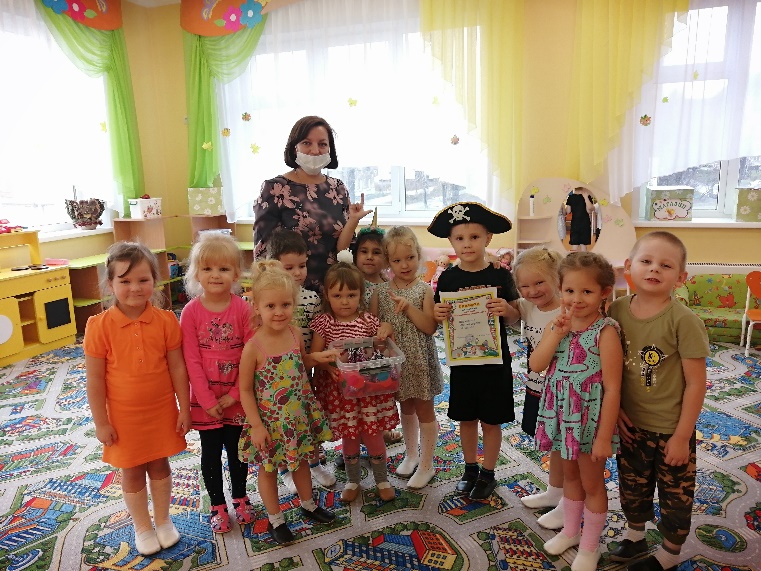 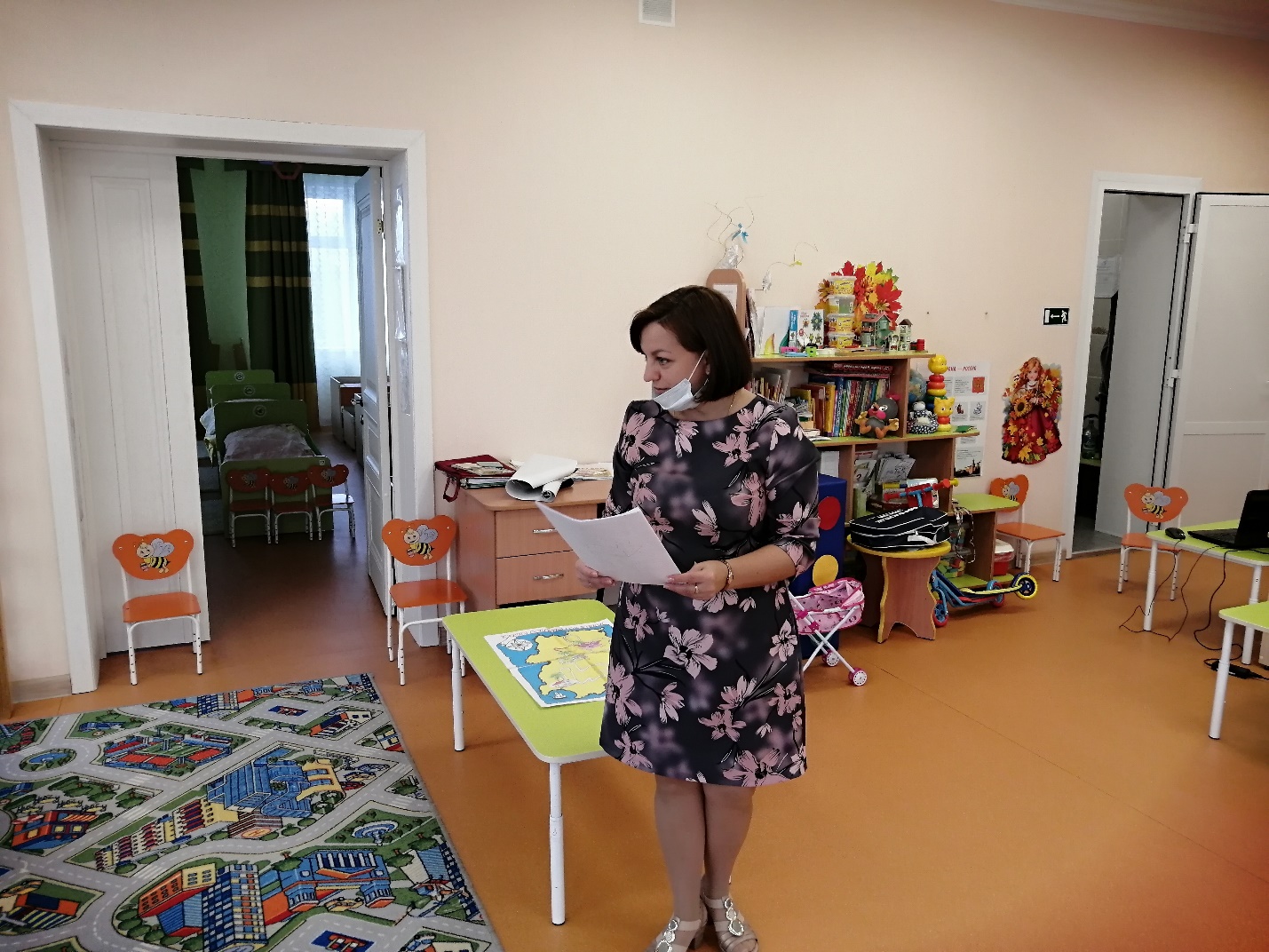 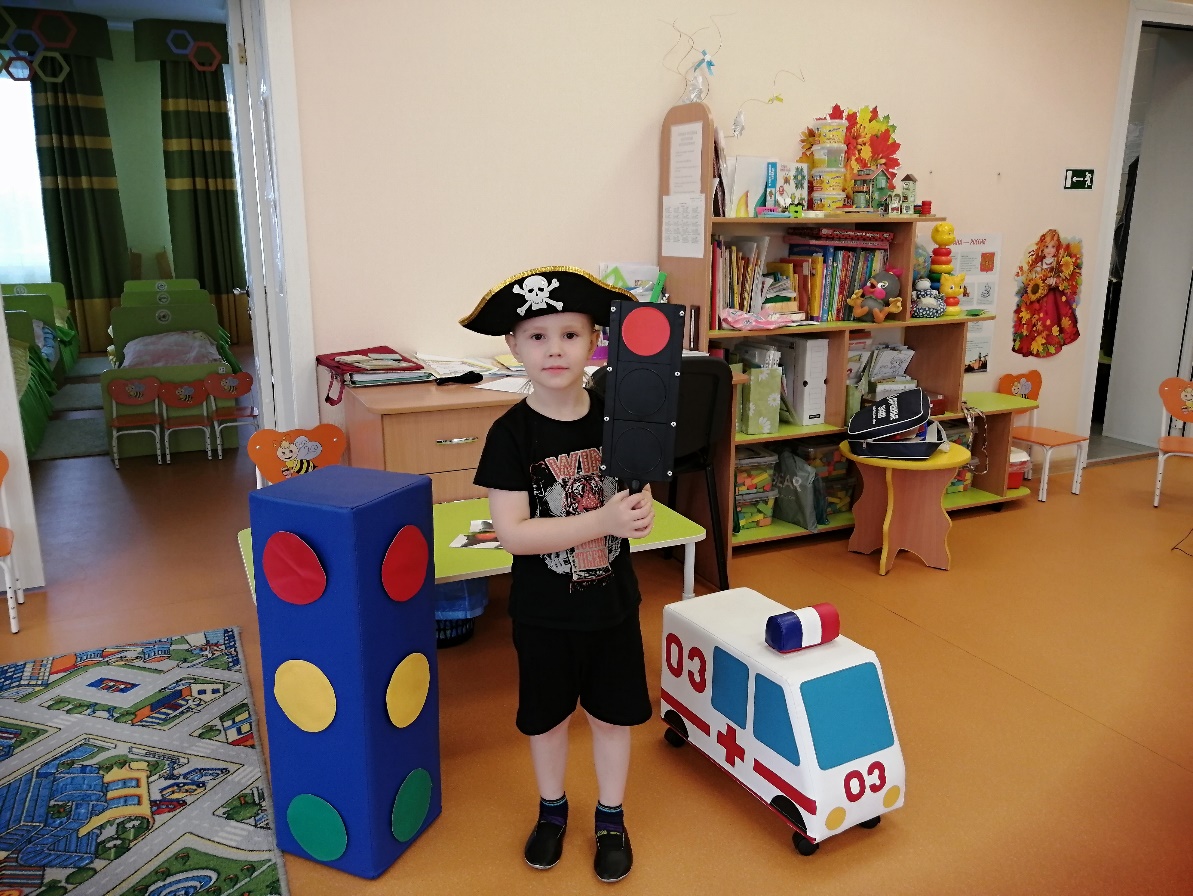 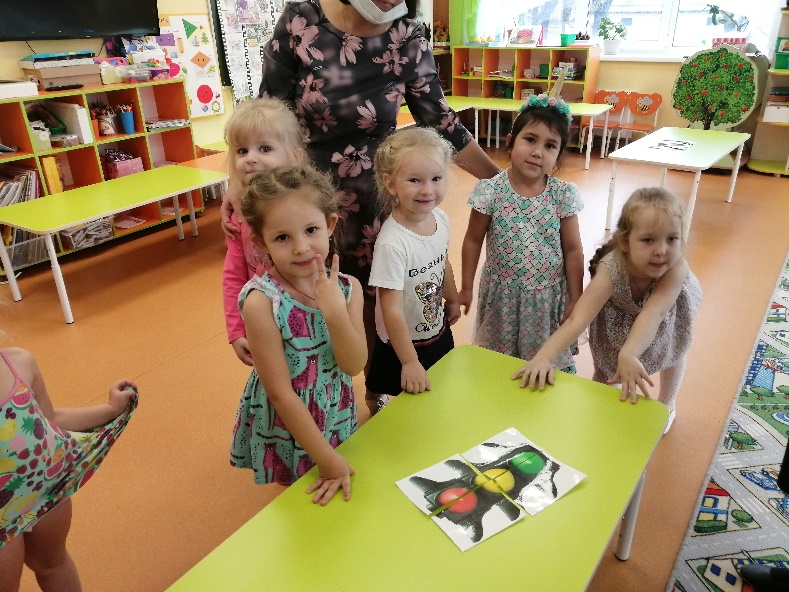 